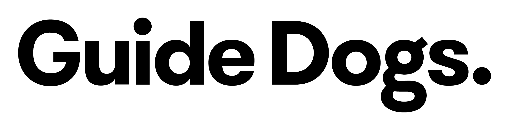 Repeat Puppy Raiser / Temporary Carer QuestionnaireDate:Completed By:Dog Name:Dog Code:Puppy Raiser’s Name:Are you interested in Puppy Raising and / or Temporary Care again (Tick one)? Puppy Raising only 		 Temporary Care only 		 BothIf you would like to Puppy Raise again, do you have any preferences (Please circle)?Sex:		 No preference		 Male		 FemaleColour:	 No preference 		 Yellow		 BlackAge:		 No preference 		 Puppy		 Older PuppyWhen will you be available to Puppy Raise / provide Temporary Care again? 